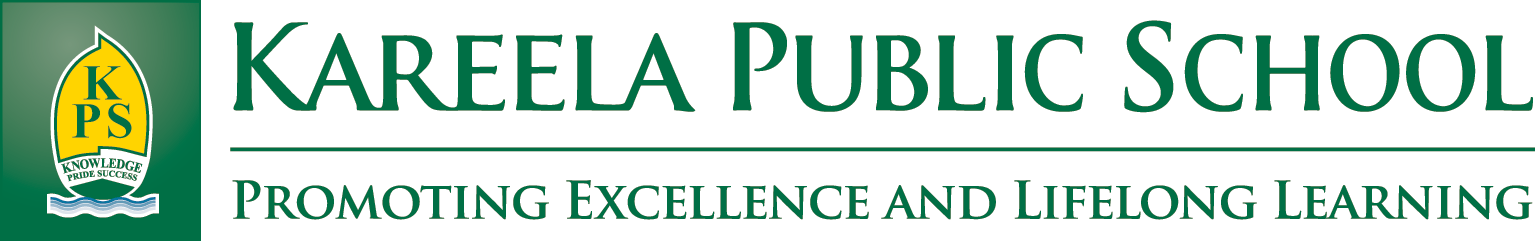 Leadership TimelineWeek EventTerm 3 Week 10All Year 5 students receive information letter explaining election process.Term 4 Week 1Meeting for all Year 5 about Leaders. Discuss the criteria needed for students to have to be considered for a School Leadership position. Students Self Nominate with parent endorsement. Each student will be required to complete a self nomination application, which includes an explanation of why they should be considered for a leadership role. It is expected that parents will discuss with their child these responsibilities and their readiness to accept these leadership challenges. Term 4 Week 3Nomination forms are submitted to the Stage 3 Assistant Principal by the Monday Week 3.Nomination forms are taken to the ‘Executive’ team meeting to cull forms down to 12 boys and 12 girls.Nomination forms are distributed at Admin meeting and staff vote for the top 8 students who make it to the final round. Term 4 Week 4The successful candidates read their ‘5 leadership qualities/points’ to a K-6 assembly: “As a school leader at Kareela Public School in 2018 I would:?” Candidates must wear full school uniform and may not use props of any kind during the delivery of their speech. Students from Years 2-6 vote after speeches have concluded. Students in Years 2-5 and teachers will vote for captains and vice captains with the numbers 1, 2 and 3 placed against the students of their choice. A preferential voting system will be used. The students who make the  top 6 students (3 boys and 3 girls) will be told. - Announcement of exact position will be at Presentation Day. Term 4 Week 6Monday Nominees for sports house captains present their speeches to their sports house: “Why would I make a good sports house captain?” Students in Years 2-5 and staff will vote for House captains and vice captains with the no. 1 placed against the student of their choice. Term 4 Week 9Announcement of student leadership team and house captains at the annual Presentation Day assembly. Handing over of badges from the outgoing leadership team.Term 1 Week 2 (Following year)School captains, vice-captains, student leaders and sports house captains are invited to morning tea with the Principal and executive staff to discuss roles and responsibilities.